FICHE D'INSCRIPTION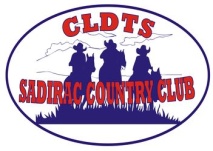 Année 2021- 2022(à remplir en lettres majuscules) Nom marital : …………………………………………………………………………………Nom de jeune fille : …………………………………………………………………………..Prénom :…………………………………………………………………………….…………Date de naissance :……………………………………………………………………….……Adresse :…………………………………………………………………………………………………………………………………………………………………………….………..……………………………………………………………………………………….……..……N° de téléphone :……….………………………………………………….………….……….Adresse mail :…………………………………@…………………………………………….DébutantsNovicesIntermédiairesParticipation aux manifestations publiques : Je déclare ici autoriser l’association CLDTS à utiliser à des fins non commerciales des images ou films pouvant me représenter.  En conséquence de quoi et conformément aux dispositions légales relatives au droit à l’image et au nom : je l’autorise à fixer, reproduire et communiquer publiquement ces images prises dans le cadre des activités de l’association.      Certificat médical pour l’année 2021- 2022     Attestation du questionnaire de santé 2021-2022    Date :	 	 	 	 	 	Signature :………………………………………………………………………………………………………………………………………………………….…………….NOM : …………………….….…………….     Prénom : ……………..…….………………Mode de règlement : Adhésion annuelle 20€ (licence + Assurance) :              Chèque                     Espèces Cotisation annuelle pour une personne : 100€ Cotisation annuelle pour un couple :       175€               un chèque                 2 chèques Les chèques seront établis à l’ordre du CLDTS  pour le 10 Octobre, 10 Novembre.  Date :						Signature :